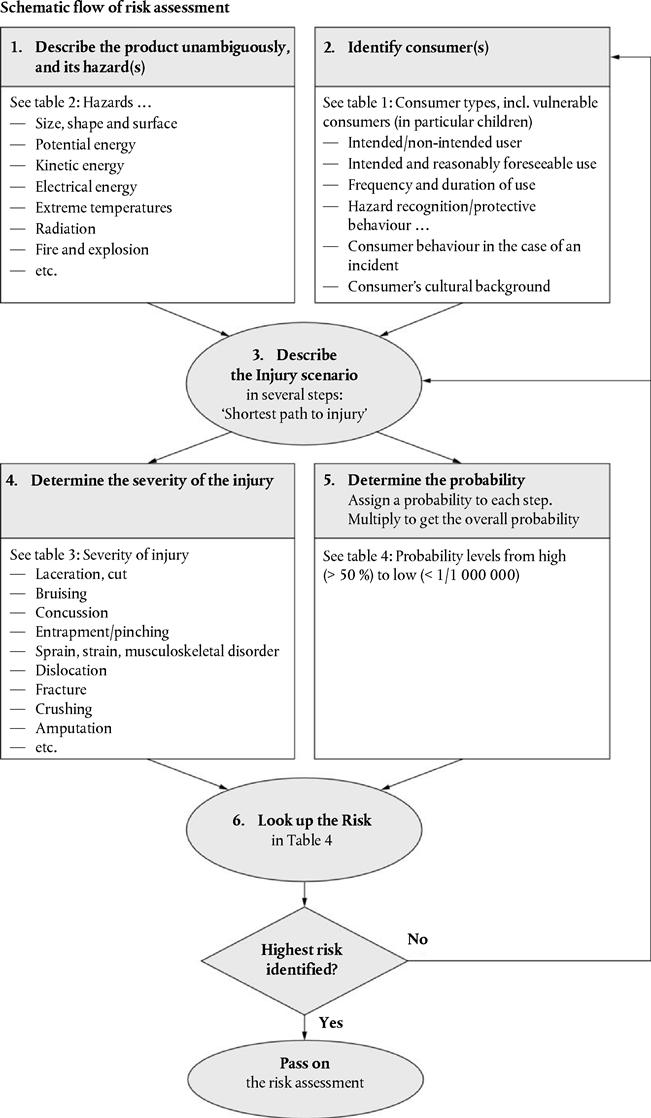 DETERMINATION OF RISKSInjury ScenarioInjury Type Injury Location Severity of Injury1 - Low2 - Medium3 - High4 - SeriousProbability of InjuryOverall ProbabilityRisk1 - Low2 - Medium3 - High4 - Serious1.2.3.4.5.6.